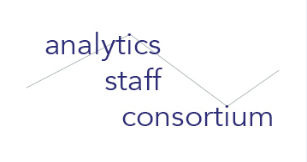 	Analytics without Borders: 	Conversations with Data-Driven Higher Ed Decision-Makers 
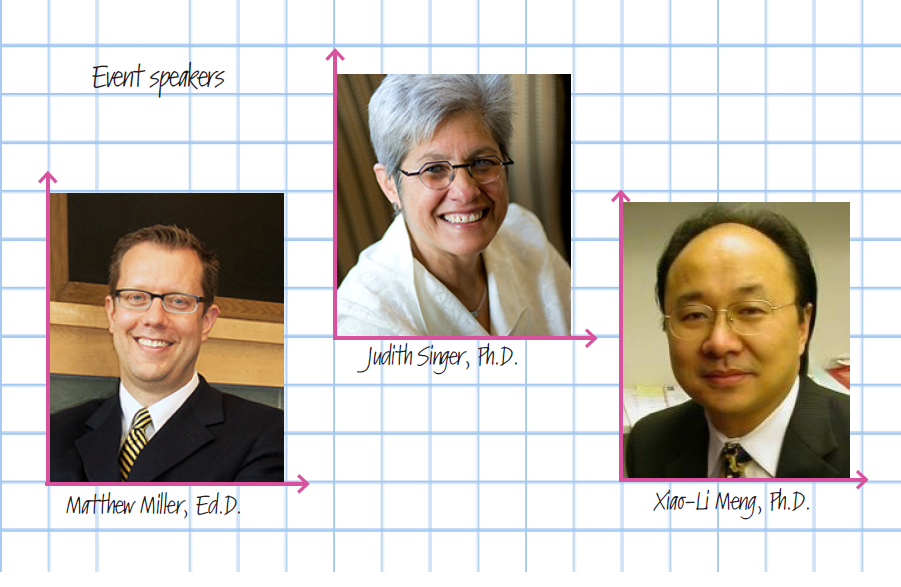 Date:  Wednesday, November 15, 2017, 2:00pm to 3:45pm Location:  Askwith Lecture Hall, 1st floor Longfellow Building, 13 Appian Way, Cambridge, MAAgendaASC web-site http://projects.iq.harvard.edu/analytics_staff_consortiumMailing list http://calists.harvard.edu/mailman/listinfo/asc 2:00pm – 2:05pm Welcome from Victoria Liublinska, Sr. Research Analyst, Office of Institutional Research2:05pm – 3:05pm Invited speaker presentations: Judith Singer, Senior Vice Provost for Faculty Development and Diversity, James Bryant Conant Professor of Education Matthew Miller, Associate Dean for Learning and Teaching, Lecturer on Education Xiao-Li Meng, Dean of the Graduate School of Arts and Sciences, Whipple V. N. Jones Professor of Statistics 3:05pm – 3:15pm Speaker panel Q&A 3:15pm – 3:45pm Mix and mingle -- Light refreshments will be provided.